№ 01-02/2171 от 01.06.2023ТЕХНИЧЕСКОЕ ЗАДАНИЕУчебная программа по теме «Обучение специалистов к проверке знаний в области электроэнергетики с присвоением группы по электробезопасности»ПРОГРАММА ОБУЧЕНИЯ СПЕЦИАЛИСТОВ К ПРОВЕРКЕ ЗНАНИЙ В ОБЛАСТИ ЭЛЕКТРОЭНЕРГЕТИКИ С ПРИСВОЕНИЕМ ГРУППЫ ПО ЭЛЕКТРОБЕЗОПАСНОСТИТема № 1. Общие сведения об электроустановках. Схемы электроустановок, компоновки оборудования, технологических процессов производства1.1. Основные сведения об электроустановках и электрооборудовании.1.2. Термины и определения.1.3. Общие требования правил безопасности при эксплуатации электроустановок потребителей.1.4. Схемы электроустановок, компоновки оборудования, технологических процессов производства.1.5. Ответственность и надзор за выполнением норм и правил работы в электроустановках.Тема № 2. Требования к персоналу и его подготовка2.1. Требования к персоналу.2.2. Характеристика административно-технического, оперативного, ремонтного, оперативно-ремонтного электротехнического персонала.2.3. Характеристика электротехнологического персонала.2.4. Группы по электробезопасности и условия их присвоения.2.5. Стажировка и дублирование.2.6. Инструктажи.2.7. Медосмотр.Тема № 3. Порядок и условия безопасного производства работ в электроустановках3.1. Организационные мероприятия, обеспечивающие безопасность работ.3.2. Ответственные за безопасность проведения работ.3.3. Состав бригады.3.4. Технические мероприятия, обеспечивающие безопасность работ со снятием напряжения.3.5. Меры безопасности при выполнении отдельных работ.3.6. Испытания электрооборудования и измерения в электроустановках.Тема № 4. Заземление и защитные меры безопасности. Молниезащита4.1. Способы выполнения заземления.4.2. Изоляция электроустановок.4.3. Основные меры по обеспечению электробезопасности.4.4. Молниезащита.Тема № 5. Правила по охране труда при эксплуатации электроустановок. Правила технической эксплуатации электроустановок, правила устройства электроустановок и пожарной безопасности в объеме занимаемой должности5.1. Изучение Правил по охране труда при эксплуатации электроустановок в объеме занимаемой должности.5.2. Изучение Правил технической эксплуатации электроустановок в объеме занимаемой должности.5.3. Изучение Правил устройства электроустановок в объеме занимаемой должности.5.4. Изучение Правил противопожарного режима в РК в объеме занимаемой должности.Тема № 6. Правила испытания средств защиты, используемых в электроустановках6.1. Требования к средствам защиты, используемым в электроустановках.6.2. Правила испытания средств защиты.Тема № 7. Правила освобождения пострадавших от действия электрического тока и оказания им первой помощи. Практические приемы оказания первой помощи пострадавшим на производстве7.1. Общие правила оказания первой помощи.7.2. Действие электрического тока на организм человека.7.3. Порядок освобождения пострадавшего от токоведущих частей, находящихся под напряжением.7.4. Правила оказания первой помощи пострадавшим при поражении электрическим током.7.5. Практические приемы оказания первой помощи пострадавшим на производстве.4. РЕКОМЕНДУЕМАЯ ЛИТЕРАТУРА1. "Об утверждении Правил по охране труда при эксплуатации электроустановок".2. Правила устройства электроустановок.3. Приказ "Об утверждении Правил технической эксплуатации электроустановок потребителей".4. Приказ "Об утверждении Инструкции по применению и испытанию средств защиты, используемых в электроустановках".5 Приказ"Об утверждении Инструкции по устройству молниезащиты зданий, сооружений и промышленных коммуникаций".6. Инструкция по оказанию первой помощи при несчастных случаях на производстве.7. Приказ "Об утверждении перечня состояний, при которых оказывается первая помощь, и перечня мероприятий по оказанию первой помощи"По завершению учебной программы между Заказчиком и Исполнителем подписывается Акт  оказанных услуг в двух экземплярах.Требование к контрагенту:	Уровень образования:	Высшее техническое, наличие удостоверение по электробезопасности. •	Опыт проведения обучающих мероприятий в учебном центре или высшего образования и/или технического и профессионального образования в области электроэнергетики. Начальник ООПфилиала «КЯУ» ТОО «ИВТ»					Молдабергенов Е.Е.Согласовано01.06.2023 13:57 Магулова Мирагуль Адильбековна 01.06.2023 13:58 Атаниязова Г. Ж. ((и.о Мурзабекова Е.А.))01.06.2023 14:00 Баймуратова Меруерт Аширбековна01.06.2023 14:35 Абилбекова Динара Абилбековна01.06.2023 14:53 Утемисов Уалихан КурбантаевичПодписано01.06.2023 14:58 Молдабергенов Ермек Ескермесович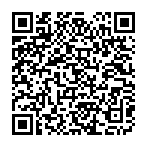 № темы Тема Время изучения темы, час 1 Общие сведения об электроустановках. Схемы электроустановок, компоновки оборудования, технологических процессов производства. 5 2 Требования к персоналу и его подготовка. 5 3 Порядок и условия безопасного производства работ в электроустановках. 8 4 Заземление и защитные меры безопасности. Молниезащита. 2 5 Правила по охране труда при эксплуатации электроустановок. Правила технической эксплуатации электроустановок потребителей, правила устройства электроустановок и пожарной безопасности в объеме занимаемой должности.5 6 Правила применения и испытания средств защиты, используемых в электроустановках.10 7 Правила освобождения пострадавших от действия электрического тока и оказания им первой помощи. Практические приемы оказания первой помощи пострадавшим на производстве.5 Итого: Итого: 40 